БОЛЕЗНИ ПОДЖЕЛУДОЧНОЙ ЖЕЛЕЗЫВ течение суток поджелудочная железа выделяет 1500–3000 мл сока, содержащего около 20 ферментов, которые имеют основное значение в переваривании белков, жиров и углеводов. Регуляция экзокринной функции поджелудочной железы осуществляется эндокринной и нервной системами. Секретин – гормон, продуцируемый слизистой двенадцатиперстной и проксимальных отделов тощей кишки, стимулирует выделение сока поджелудочной железы, богатого бикарбонатами, но бедного ферментами. Холецистокинин, выделяемый также слизистой указанных кишок под действием жирных кислот, HСl и некоторых незаменимых аминокислот (триптофана, валина, метионина и др.), способствует выработке поджелудочной железой сока, богатого ферментами.Желчные кислоты усиливают секрецию сока поджелудочной железы, что обеспечивает функциональное единство печени и поджелудочной железы.Поджелудочная железа секретирует одновременно аминолитические (амилаза, мальтоза), липолитические (липаза, фосфолипаза А и холестеринэстераза) ферменты и протеазы (эндопептидазы – трипсин и хемотрипсин, экзопептидазы – карбоксипептидазы и аминопептидазы, а также эластазу). Ферменты поджелудочной железы активны в щелочной среде. Основной жалобой больных являются боли. При поражении головки поджелудочной железы боли локализуются в эпигастральной области и в области пупка. При поражении тела и хвоста – в левом верхнем квадранте живота. Боли могут носить опоясывающий характер и иррадиировать на переднюю и заднюю поверхность грудной клетки. Нередко они усиливаются после еды. Боли могут быть разной интенсивности: от чувства тяжести в верхней половине живота до очень сильных, требующих применения наркотиков. Типичная панкреатическая боль облегчается в положении сидя, согнутом положении или лежа на боку с притянутыми к груди коленями и усиливается в положении лежа на спине. Этот симптом объясняется растяжением париетального листка брюшины над увеличенной железой и уменьшением растяжения (и боли) в согнутом положении.Диспептические расстройства не являются специфичными для заболеваний поджелудочной железы. Они носят общий характер и встречаются при различных заболеваниях органов пищеварения. Рвота бывает при остром панкреатите. В отличие от язвенной болезни при поражении поджелудочной железы рвота не облегчает боль.Отсутствие аппетита и похудание – частые симптомы, характерные для рака поджелудочной железы, но могут быть и при хроническом панкреатите. Особенно сильное похудание вызывают панкреатические поносы, для которых характерен обильный жидкий или полужидкий мазеподобный или пенистый, с неприятным запахом кал. Вследствие выделения жирных кислот и нейтрального жира, каловые массы становятся золотисто-желтого цвета (стеаторея).В анамнезе у многих больных имели место хронический холецистит, язвенная болезнь, избыточное употребление алкоголя, заболевания кишечника.Внезапная слабость и потливость – симптомы, обусловленные гипогликемией вследствие поражения глюкагонообразующих клеток при хроническом панкреатите.ОсмотрПри исследовании больных с заболеваниями поджелудочной железы, можно выявить пониженное питание больного, иногда субиктеричность склер и кожных покровов, что обусловлено сдавливанием общего желчного протока увеличенной головкой поджелудочной железы; реже определяется выраженная желтуха.При перкуссии часто имеет место болезненность в эпигастральной области, больше слева. При выраженном болевом симптоме при поверхностной пальпации в этой области может быть определено напряжение мышц живота.У здоровых людей поджелудочная железа практически не прощупывается, и пальпация области ее расположения безболезненна. При увеличении или уплотнении железа становится доступной при пальпации.У всех больных панкреатитом отмечается болезненность в области проекции тела поджелудочной железы на переднюю брюшную стенку (в средней части эпигастрия на 3–5 см выше пупка). При поражении головки поджелудочной железы выявляется болезненность в холедохопанкреатическом треугольнике, так называемой зоне Шоффара, или более локально – в точке Дежардена, которая находится на линии, соединяющей пупок с верхушкой правой подмышечной впадины, на расстоянии 4–6 см от пупка. Некоторые авторы придают значение для диагностики панкреатита симптому Мейо–Робсона, т. е. определению при пальпации болезненной точки в левом реберно-позвоночном углу. Чаще этот симптом выявляется при диффузном поражении железы или изолированном вовлечении в патологический процесс хвоста поджелудочной железы.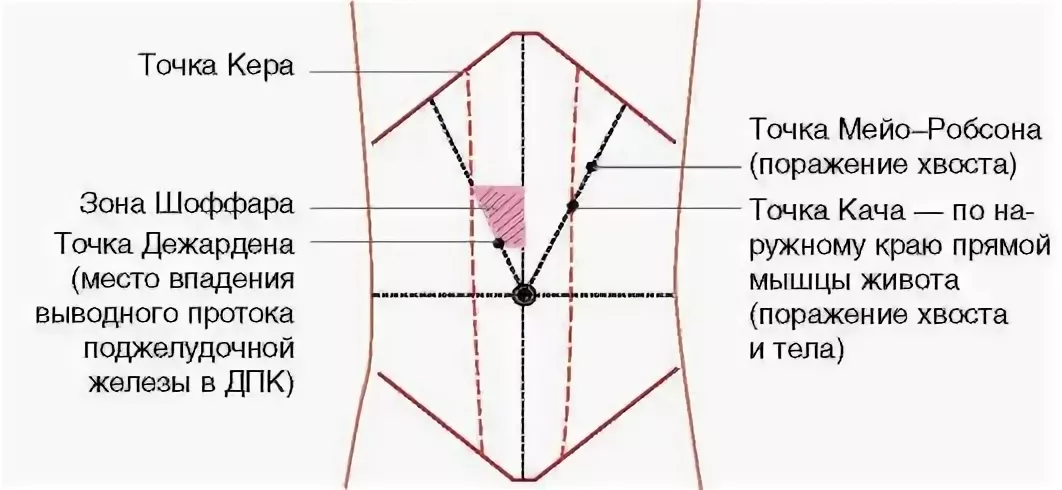 Диагностические методы исследованияЛабораторные диагностические тестыДля оценки экзокринной функции поджелудочной железы используют следующие методы:1. Определение ферментов поджелудочной железы в биологических жидкостях.2. Исследование экзокринной функции при стимулировании поджелудочной железы с анализом содержимого двенадцатиперстной кишки.3. Исследование продуктов внутрипросветного пищеварения.Ферменты поджелудочной железы (амилаза и липаза) исследуют в сыворотке крови, моче, реже в плевральной и асцитической жидкостях.Определение амилазы в сыворотке крови и/или моче является самым распространенным и информативным тестом. Активность амилазы в сыворотке крови при остром панкреатите начинает повышаться через 2–12 часов после начала заболевания и достигает максимума к концу первых суток, к этому времени превышая верхнюю границу нормы в 5–20 раз. Определение активности липазы в сыворотке крови при патологии поджелудочной железы представляет собой более чувствительный и более специфический тест, чем определение активности амилазы в сыворотке крови и моче. Функциональные тесты, применяемые для определения экзокринной функции поджелудочной железы, подразделяются на несколько групп:1. Непосредственная стимуляция поджелудочной железы путем внутривенного введения секретина с последующим забором содержимого двенадцатиперстной кишки. 2. Непрямая стимуляция поджелудочной железы жирами, углеводами, аминокислотами (пробный завтрак Лундха) с последующим определением протеолитических, липолитических и аминолитических ферментов.Копрологическое исследование – простой и информативный метод выявления недостаточности поджелудочной железы. Эти исследования назначают при наличии у больного жидкого или кашицеобразного стула. Проводят макроскопическое и микроскопическое исследование кала и определяют количество жиров, азота и химотрипсина в фекалиях. При макроскопическом исследовании выявляют обильный жидкий или полужидкиий стул серого или золотисто-желтого цвета с неприятным запахом. Микроскопическое исследование кала проводят для выявления нейтрального жира и непереваренных мышечных волокон. Инструментальные методы исследования поджелудочной железыРентгенологическое исследование. При патологии поджелудочной железы проводят обзорные снимки области поджелудочной железы, желчного пузыря, желчных путей и легких для выявления камней, кальцификатов или других контрастирующих образований, а также для обнаружения возможной реакции тканей и других органов, ближайших к поджелудочной железе.Обызвествление поджелудочной железы встречается в 40–72% всех случаев алкогольного панкреатита и является достоверным его симптомом. Эндоскопическая ретроградная холангиопанкреатография (ЭРХП).Исследование включает дуоденоскопию, канюлирование большого дуоденального сосочка катетером, введение контрастного вещества (60% раствор верографина) в желчные и панкреатические ходы и рентгеноконтрастное исследование. Через катетер можно собирать сок поджелудочной железы для биохимического и цитологического исследования, измерять внутрипротоковое давление, вводить специальные жидкости.Ультразвуковое исследование (УЗИ) позволяет выявить увеличение, отек и воспаление поджелудочной железы у больных острым холециститом, кальцинацию, расширение протоков и изменения плотности железы при хроническом панкреатите. С помощью УЗИ выявляют опухоли в виде безэхогенных солидных образований и псевдокисты – неэхогенное круглое гладкое образование.Компьютерная томография (КТ) имеет большое значение для выявления опухолей поджелудочной железы и отложений кальция. КТ позволяет обнаружить псевдокисты и абсцессы, содержащие жидкости. Но различить злокачественные опухоли и воспалительные образования иногда трудно. С помощью КТ выявляют признаки хронического панкреатита.Селективная ангиография чревной и верхней мезентериальной артерий позволяетвизуализировать поджелудочную железу и обнаружить в ней псевдокисты и новообразования, характерным признаком которых является перекрытие ими кровеносных сосудов.Биопсия поджелудочной железы проводится чрескожно под контролем УЗИ и КТ. Гистологическое исследование биоптата дает возможность точно диагностировать воспаление и новообразования.ПанкреатитыОстрый панкреатит – острое воспаление поджелудочной железы, варьирующее ототечного до некротизирующего.Этиология патогенез. Основное значение в развитии острого панкреатита имеют злоупотребление алкоголем и желчнокаменная болезнь. К более редким причинам относятся вирусная инфекция (эпидемический паротит, вирусный гепатит и др.), медикаментозные препараты (азатиоприн, сульфаниламиды, тиазидовые диуретики, фуросемид, тетрациклин) метаболические нарушения (гиперкальциемия, гиперглицеридемия, почечная недостаточность).Существует мнение, что патогенез острого панкреатита связан с перевариванием поджелудочной железы протеолитическими ферментами (трипсином, хемотрипсином, проэластазой и фосфолипазой А), которые активируются не в желудке, а в поджелудочной железе. Активные ферменты переваривают клеточные мембраны и вызывают отек, интерстициальное кровотечение, коагуляционный и жировой некроз.Клиническая картина. Основным симптомом острого панкреатита является боль в животе, которая локализуется в эпигастральной области и вокруг пупка, носит интенсивный характер, иррадиирует в поясницу, грудь, боковые и нижние отделы живота. Боль уменьшается в положении сидя с наклоном вперед и подтянутыми ногами, согнутыми в коленных суставах. Больные жалуются также на тошноту, рвоту, вздутие живота. Рвота облегчения не приносит.Общее состояние больных тяжелое. При исследовании выявляют повышение температуры тела до 37,7–38,3 °С, тахикардию до 100–140 уд/мин, гипотензию. Нередко появляется желтуха, обусловленная отеком головки поджелудочной железы и сдавлением общего желчного протока. При пальпации живота обнаруживают болезненность без защитного напряжения и симптомов раздражения брюшины. Кишечные шумы значительно уменьшены или отсутствуют. Возможен асцит.При тяжелых формах острого панкреатита нарастает интоксикация: резкая общая слабость, тахикардия, высокая лихорадка, синюшно-пятнистая, а в особо тяжелых случаях фиолетово-пятнистая окраска кожи (симптом Мандора).Методы исследованияДля подтверждения острого панкреатита используют различные методы, но специфических тестов не существует. Уровень амилазы и липазы сыворотки увеличивается в первый день заболевания и возвращается к норме через 5–7 дней. В ОАК выявляют лейкоцитоз Рентгенологические исследования при остром панкреатите мало информативны и позволяют лишь исключить другие заболевания, например, перфорацию полого органа, обызвествленные желчные камни, локализованный илеус При УЗИ может быть виден отек поджелудочной железы. КТ обеспечивает нужную визуализацию поджелудочной железы.К осложнениям относится геморрагический панкреатит, являющийся следствием отечного. Развиваются забрюшинное кровотечение и массивный тканевой некроз. Летальный исход у 10%.Кровотечение распознается по колебаниям уровня гемоглобина и гематокрита крови и данным УЗИ и КТ.РДС – синдром, абсцесс поджелудочной железы, асцит, псевдокистыЛечение.Больные легкой и умеренной степенью тяжести острого панкреатита госпитализируются в хирургические отделения, с тяжелой – в палаты интенсивной терапии хирургического профиля. Консервативное медикаментозное лечение эффективно у 85–90% больных. С момента госпитализации отменяют пероральное питание и через назогастральный зонд отсасывают содержимое желудка для уменьшения высвобождения гастрина и прекращения поступления содержимого желудка в двенадцатиперстную кишку. Для купирования боли назначают анальгетики (анальгин, баралгин, трамадол и др.), спазмолитические средства (но-шпу, папаверин), нитраты (изокет, кардикет, мономак и др.).Антибиотики при вторичной инфекции некротизированной ткани поджелудочной железы (абсцесс, псевдокиста, флегмона) проводят лечение антибиотиками широкого спектра действия.Коррекция водно-электролитного состава и поддержание внутрисосудистого объема в пределах нормы проводится изотоническим раствором хлорида натрия, 5% раствором глюкозы, реополиглюкином не менее 3 л за 24 часа.Жидкую пищу больные начинают принимать на 3–6-й день, а на обычную диету переходят к 5–7 дню. Особое значение придается удалению токсического экссудата поджелудочной железы с помощью перитонеального лаважа через катетер для чрескожного диализа. При его неэффективности в течение 2–3 дней рассматривают вопрос о лапаротомии.Хронический панкреатитХронический панкреатит– воспаление поджелудочной железы, характеризующееся длительным течением, постепенным замещением паренхимы органа соединительной тканью и развитием недостаточности экзо- и эндокринной функции железы.Этиология, патогенез.Самой частой причиной хронического панкреатита у взрослых является алкоголизм. Реже встречается наследственный панкреатит, панкреатит, связанный с гиперпаратиреозом, закупоркой главного протока поджелудочной железы камнем, опухолью или рубцовым стенозом, развившемся после тяжелого острого панкреатита.Патоморфологической основой хронического панкреатита являются преципитация ферментов внутри протоков, обусловливающая их закупорку и расширение, и диффузная деструкция ацинарного аппарата, которая в сочетании с прогрессирующим воспалением приводит к атрофии и фиброзу в протоковой системе железы. Клинические проявления. Проявления хронического панкреатита зависят от его форм. Различают болевую (обструктивную), рецидивирующую (кальцифицирующую), воспалительную (паренхиматозную) и латентную (безболевую) формы.Болевая форма рассматривается как классическая, для которой характерна боль в эпигастральной области, иррадиирующая в спину. Опоясывающая боль и боль в левом подреберье встречается у 1/3 больных. Нередко боль наблюдается в правом подреберье и по всему верхнему отделу живота, локализуется в глубине живота и иррадиирует в верхний отдел грудной клетки или в правый бок. Она усиливается после приема алкоголя и приема пищи, богатой жирами, и не купируется антацидами. Боли могут быть мучительными, приобретают острый характер, что требует применения наркотиков.При латентной форме боль бывает слабой или даже отсутствует.Часто больные с хроническим панкреатитом жалуются на плохой аппетит, тошноту, обусловленные дискинезией нисходящего отдела двенадцатиперстной кишки и дуоденостазом, отрыжку и рвоту при сильных болях. У многих больных нарушается функция кишечника, связанная с неполноценной секрецией ферментов и бикарбонатов. В результате нарушается внутриполостной гидролиз в тонкой кишке, что проявляется вздутием живота и поносом, чередующимся с запорами. Появляются и другие признаки мальабсорбции, приводящие к уменьшению массы тела. Прогрессирование внешнесекреторной недостаточности приводит к полифекалии и появлению жирного вида стула (стеаторея).Разрушение островковых клеток сопровождается эндокринной недостаточностью, которая имеет клинические проявления сахарного диабета. Состояние больных обычно удовлетворительное. При осмотре у некоторых больных выявляют желтуху, обусловленную частичной обструкцией общего желчного протока отечной, фиброзной головкой поджелудочной железы и непроходимостью двенадцатиперстной кишки.При пальпации живота лишь у половины больных определяется локальная болезненность в области поджелудочной железы, но саму железу пропальпировать не удается. Возможна болезненность в точках Мейо–Робсона.Классическая триада: кальциноз поджелудочной железы, стеаторея и сахарный диабет– позволяет диагностировать хронический панкреатит, но она выявляется у 1/3 больных.Методы исследованияХарактерным рентгенологическим признаком хронического панкреатита являетсярассеянный кальциноз железы, свидетельствующий о ее грубом нарушении и исключающий необходимость проведения скринингового теста. УЗИ позволяет диагностировать заболевание у 85–90% больных, исключить псевдокисты и рак и выявить кальциноз или расширения протоков железы.КТ повышает возможности диагностики хронического панкреатита, особенно с использованием контрастных средств. Но КТ применяется главным образом для исключения медленно растущей карциномы железы.ЭРПХГ позволяет выявить стеноз протоков и определить локализацию обструкции, обнаружить структурные изменения мелких протоков, внутрипротоковые кальцинаты и белковые пробки. Эндоскопическое исследование (эзофагогастродуоденоскопия) является необходимой для ЭРПХГ и позволяет:– осуществить эндоскопический осмотр панкреатического протока;– провести селективный забор панкреатического сока для ферментного исследования;– исследовать состояние дуоденального сосочка;– выявить заболевания желудка и двенадцатиперстной кишки, являющиеся возможной причиной развития хронического панкреатита.Исследование содержания ферментов поджелудочной железыНаиболее распространенным диагностическим тестом является изучение амилазы в крови и моче.Более чувствительными тестами при диагностике хронического панкреатита является определение трипсина, эластазы.Стеаторея выявляется с помощью качественного копрологического исследования при соблюдении стандартной диеты (например, диета Шмидта – 105 г белка, 135 г жира, 180 г углеводов). Повышенное содержание в кале нейтрального жира и мыл при малоизмененном содержании жирных кислот свидетельствует о внешнесекреторной недостаточности поджелудочной железы.Лечение.При обострении хронического панкреатита, протекающего с гиперферментемией, в первые 3 дня назначают голод и рекомендуют жидкость (щелочная минеральная вода без газа, отвар шиповника, некрепкий чай) по 200 мл 5–6 раз в сутки. С 3-го дня назначают малокалорийную, содержащую физиологическую норму белка диету с резким ограничением жира и углеводов с последующим постепенным переходом на стол № 5а.Медикаментозная терапия направлена на купирование болевого приступа. АнальгетикиНазначают 50% раствор анальгина и 2% раствор папаверина по 2 мл или 5 мл баралгина. При отсутствии эффекта в течение 3–4 часов вводят внутривенно 2,5–5 мг дроперидола с 0,05– 0,1 мг фентанила. Наркотические средства назначают при выраженном болевом приступе, не купирующемся указанными препаратами.С целью снижения синтеза стимуляторов активности поджелудочной железы, продуцируемых желудком, применяют блокаторы протонной помпы и Н2-блокаторы.Для уменьшения экзокринной и эндокринной секреции поджелудочной железы, атакже секреции гастрина, соляной кислоты, холецистокинина и секретина рекомендуется подкожное введение синтетического аналога сомастатина – октреотида.Дезинтоксикационная терапия Комплекс медикаментозного лечения хронического панкреатита включает пищеварительные ферменты, основным компонентом которых является экстракт железы – панкреатин. Ферменты назначают для купирования боли и в качестве заместительной терапии при внешнесекреторной панкреатической недостаточности. Препаратами первого выбора являются креон и мезим-форте, которые при хронических панкреатитах с внешнесекреторной недостаточностью назначают пожизненно.С целью предупреждения инактивации препаратов в двенадцатиперстной кишке рекомендуется сочетать их прием с антацидами или Н2-блокаторами.Течение хронического панкреатита характеризуется частыми рецидивами, приводящими к инвалидизации. Поэтому все больные должны быть под диспансерным наблюдением терапевта и гастроэнтеролога в поликлинике. 